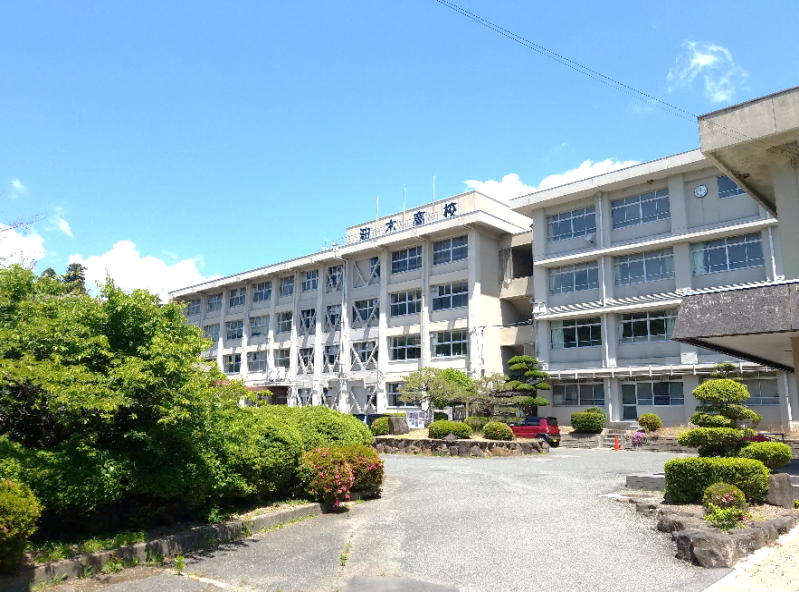 －“挑戦のまち”で魅力ある高校を一緒につくりませんか！－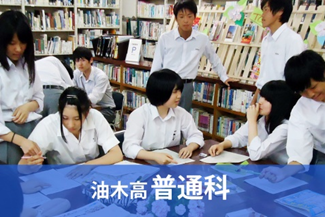 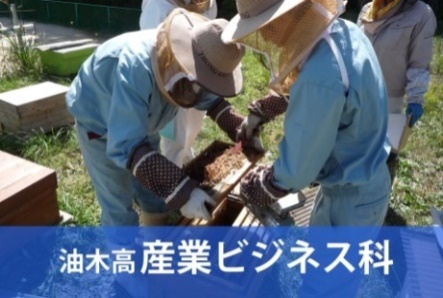 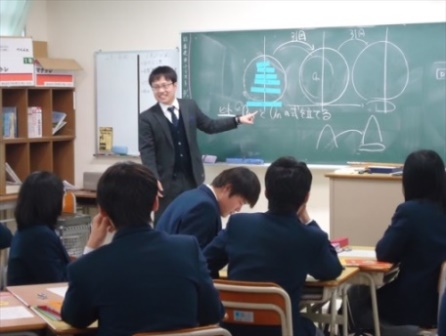 （※１）「キャリア教育」とは，生徒一人ひとりの社会的・職業的自立に向け，必要な基盤となる能力や態度を育てることを通して，キャリア発達を促す教育１．募集人員※神石高原町ではこれまで延べ12名の協力隊を受入れ，家族を含め14名が定着しました。現在は４名が活躍中です。現役隊員の活動内容など，詳しくは神石高原町フェイスブックをご覧ください。https://www.facebook.com/NemousuStonekyoryokutai２．募集条件等３．活動内容等（※２）「専門家」キャリア教育に関して活動実績のある団体やキャリア教育の支援を行う専門家（※３）「夢ゼミ」とは，対話や実践を通して自分の興味や夢を明確にしていくための授業で，そこから社会に出て求められる力や学習意欲の醸成を図っていくものです。４．応募手続等（１）募集期間随時（提出書類を持参の場合は土，日，祝日を除く午前８時30分から午後５時15分まで）（２）提出書類　　①神石高原町地域おこし協力隊応募用紙②住民票（抄本の原本（本籍・続き柄欄　省略））　　③活動目標レポート（1,000文字以内，Ａ４用紙で書式は自由）　　　※提出された書類は，返却できません。（３）提出場所神石高原町役場まちづくり推進課まで書類を直接持参いただくか，次まで郵送して下さい。〒720-1522　広島県神石郡神石高原町小畠2025番地　神石高原町役場まちづくり推進課 宛５．選考方法第１次選考は書類選考により行います。続いて，現地訪問による第２次選考を行い，その後，第３次選考を行い決定します。（１）第１次選考　／　書類選考の上，選考結果を応募者全員に文書で通知します。（２）第２次選考　／　本町の地域おこし協力隊制度や高校魅力化＋（プラス）プロジェクト等の紹介や高校等の現地訪問を一泊二日で行います。（交通費，宿泊費は町の旅費規程により支給します。飲食の費用については個人負担です。）（３）第３次選考　／　第２次選考合格者を対象に，神石高原町において面接試験を実施します。日時，場所等については第３次選考通知でお知らせします。（交通費は町の旅費規程により支給します。飲食の費用については個人負担です。）（４）協力隊員の決定第３次選考により神石高原町地域おこし協力隊の候補者を決定します。委嘱年月日等については応募者と町が協議の上決定します。６．問合せ先 〒720-1522広島県神石郡神石高原町小畠2025番地　神石高原町まちづくり推進課TEL (0847)89-3332　FAX (0847)85-3394　E-mail:jk-suisin@town.jinsekikogen.lg.jp神石高原町地域おこし協力隊応募用紙（高校魅力化＋（プラス）プロジェクト・高校魅力化コーディネーター）年　　月　　日神石高原町長　様住所応募者　　　　氏名　　　　　　　　　　　　　　　　　　　　　　※氏名は自署してください。神石高原町地域おこし協力隊の応募条件を承諾の上，次のとおり応募します。※記入欄のサイズは必要に応じて変更してください。※記入いただいた個人情報は，地域おこし協力隊選考以外の目的には使用しません。高校魅力化コーディネーター１名⑴ 年齢／問いません⑵ 性別／問いません⑶ 過疎地域の地域おこし活動に意欲と情熱があり，地域住民，関係者及び他の隊員と積極的にコミュニケーションを取ることができる方⑷ 心身ともに健康で明るく，何事にも前向きに挑戦する意欲のある方⑸ 教育分野での実務経験がある方（塾講師，家庭教師，教員免許等）⑹ 活動期間終了後に神石高原町内へ定住する意思のある方⑺ ワード，エクセル，インターネット等の一般的なパソコン操作ができる方⑻ 普通自動車運転免許を取得，または取得見込みの方⑼ 地方公務員法第16条に規定する欠格事項に該当しない方⑽ 大都市圏または地方都市等（過疎，山村，離島，半島等の地域に該当しない市町村）にお住まいの方で，かつ，委嘱後に神石高原町に生活の拠点を移し住民票を異動できる方（※地域要件については，総務省の「地域おこし協力隊」関連サイトで確認して下さい。http://www.soumu.go.jp/main_sosiki/jichi_gyousei/c-gyousei/02gyosei08_03000066.html）活動拠点広島県立油木高等学校及びその周辺施設活動内容【高校魅力化＋（プラス）プロジェクトに資する活動】町内にある広島県立油木高等学校と町及び各教育機関をつなぐコーディネーターとして，専門家※２の指導のもと，地域資源を生かした特色ある教育の企画・運営支援を通して，より魅力ある教育環境づくりに取組みます。⑴ 高校の教育課程（総合的な学習の時間）や，地域の特性を生かしたキャリア教育の企画及び実施活動⑵ プロジェクトの情報発信活動⑶ その他プロジェクトに資する活動【定住・定着に向けた活動】隊員の個性や特技を活かして，隊員自身からの提案に基づく活動で，任期終了後引き続き神石高原町に定住していくために必要な起業や就業等に向けた準備活動です。活動内容は，地域の活性化につながること等であれば，隊員が描く将来の夢の実現に向けた活動など，様々なケースが考えられます。※定住・定着に向けた活動は，隊員自身が主体となり，その計画の実現を町が保証するものではありません。身分等非常勤特別職　※町との雇用契約は存在しないものとします。報酬等【報酬】月額180,000円※雇用保険には加入しません。また，健康保険料及び年金保険料は，各自でご負担頂きます。【着任経費等】初年度300,000円，2年目100,000円，3年目100,000円別途支給活動日・活動時間等１日７時間45分，週38時間45分を基本とします。（夢ゼミ※３（仮称）は午後４時～午後９時まで開塾しますので，夜間の活動もあります。）※毎月活動報告書の提出義務があります。休日土曜日，日曜日，祝日及び年末年始（12月29日から１月３日までの６日間）とします。活動(予定)期間等着任日から平成32年３月31日　※ただし，活動への取り組みの姿勢や事業成果等の事情を勘案し平成33年３月31日まで任期を延長します。住　居町で斡旋します。（町営住宅を予定しています。）※転居に係る費用，生活備品，光熱水費は個人負担となります。活動に関する経費活動に係る車両は，町の公用車又は自家用車（任意保険加入済）とし，自家用車使用の場合は月額20,000円を借上げ料（燃料代含む）として支給します。作業用備品，消耗品等の経費は，予算の範囲内で町が負担します。研修等起業・定住に向けて必要と判断した研修・資格取得等に対する支援を行います。その他報酬及び費用弁償の額並びにその支給方法については「神石高原町特別職の職員で非常勤のものの報酬及び費用弁償に関する条例」の定めに準じて適用します。レポートの「テーマ」地域おこしに活かしたい私の能力テーマのどちらかを選択して下さい。レポートの「テーマ」地域おこし活動で掲げたい目標テーマのどちらかを選択して下さい。ふりがなふりがな（写真）※３ケ月以内に撮影氏　名氏　名（写真）※３ケ月以内に撮影生年月日生年月日年　　月　　日生（満　　歳）年　　月　　日生（満　　歳）年　　月　　日生（満　　歳）年　　月　　日生（満　　歳）性別性別男・女（写真）※３ケ月以内に撮影ふりがなふりがな（写真）※３ケ月以内に撮影現住所現住所〒　　　－※住民票のある住所を記載して下さい。〒　　　－※住民票のある住所を記載して下さい。〒　　　－※住民票のある住所を記載して下さい。〒　　　－※住民票のある住所を記載して下さい。〒　　　－※住民票のある住所を記載して下さい。〒　　　－※住民票のある住所を記載して下さい。〒　　　－※住民票のある住所を記載して下さい。（写真）※３ケ月以内に撮影出身地出身地※市区町村まで記載して下さい。※市区町村まで記載して下さい。※市区町村まで記載して下さい。※市区町村まで記載して下さい。※市区町村まで記載して下さい。※市区町村まで記載して下さい。※市区町村まで記載して下さい。（写真）※３ケ月以内に撮影家族構成家族構成氏名氏名年齢続柄続柄続柄勤務先等勤務先等家族構成家族構成本人本人本人家族構成家族構成家族構成家族構成家族構成家族構成家族構成家族構成連絡先連絡先電話番号　　　　　－　　　　　－電話番号　　　　　－　　　　　－電話番号　　　　　－　　　　　－電話番号　　　　　－　　　　　－電話番号　　　　　－　　　　　－電話番号　　　　　－　　　　　－電話番号　　　　　－　　　　　－電話番号　　　　　－　　　　　－連絡先連絡先携帯電話　　　　　－　　　　　－携帯電話　　　　　－　　　　　－携帯電話　　　　　－　　　　　－携帯電話　　　　　－　　　　　－携帯電話　　　　　－　　　　　－携帯電話　　　　　－　　　　　－携帯電話　　　　　－　　　　　－携帯電話　　　　　－　　　　　－連絡先連絡先Ｅ‐mailＥ‐mailＥ‐mailＥ‐mailＥ‐mailＥ‐mailＥ‐mailＥ‐mailその他自己紹介の資料その他自己紹介の資料（Facebook，Twitter，WEBサイトなどあればＵＲＬやアカウントを記載して下さい。）（Facebook，Twitter，WEBサイトなどあればＵＲＬやアカウントを記載して下さい。）（Facebook，Twitter，WEBサイトなどあればＵＲＬやアカウントを記載して下さい。）（Facebook，Twitter，WEBサイトなどあればＵＲＬやアカウントを記載して下さい。）（Facebook，Twitter，WEBサイトなどあればＵＲＬやアカウントを記載して下さい。）（Facebook，Twitter，WEBサイトなどあればＵＲＬやアカウントを記載して下さい。）（Facebook，Twitter，WEBサイトなどあればＵＲＬやアカウントを記載して下さい。）（Facebook，Twitter，WEBサイトなどあればＵＲＬやアカウントを記載して下さい。）最短着任可能日最短着任可能日　　　　　年　　月　　日　※引っ越しなどを踏まえた最短着任可能日を記入下さい。　　　　　年　　月　　日　※引っ越しなどを踏まえた最短着任可能日を記入下さい。　　　　　年　　月　　日　※引っ越しなどを踏まえた最短着任可能日を記入下さい。　　　　　年　　月　　日　※引っ越しなどを踏まえた最短着任可能日を記入下さい。　　　　　年　　月　　日　※引っ越しなどを踏まえた最短着任可能日を記入下さい。　　　　　年　　月　　日　※引っ越しなどを踏まえた最短着任可能日を記入下さい。　　　　　年　　月　　日　※引っ越しなどを踏まえた最短着任可能日を記入下さい。　　　　　年　　月　　日　※引っ越しなどを踏まえた最短着任可能日を記入下さい。①学　歴（高等学校以上の学歴について記入してください。）①学　歴（高等学校以上の学歴について記入してください。）①学　歴（高等学校以上の学歴について記入してください。）①学　歴（高等学校以上の学歴について記入してください。）①学　歴（高等学校以上の学歴について記入してください。）①学　歴（高等学校以上の学歴について記入してください。）①学　歴（高等学校以上の学歴について記入してください。）①学　歴（高等学校以上の学歴について記入してください。）①学　歴（高等学校以上の学歴について記入してください。）①学　歴（高等学校以上の学歴について記入してください。）学　校　名学　校　名学部・学科名学部・学科名学部・学科名学部・学科名期　　間期　　間期　　間年　　月から　　年　　月まで年　　月から　　年　　月まで年　　月から　　年　　月まで年　　月から　　年　　月まで年　　月から　　年　　月まで年　　月から　　年　　月まで年　　月から　　年　　月まで年　　月から　　年　　月まで年　　月から　　年　　月まで年　　月から　　年　　月まで年　　月から　　年　　月まで年　　月から　　年　　月まで②職　歴②職　歴②職　歴②職　歴②職　歴②職　歴②職　歴②職　歴②職　歴②職　歴会　社　名会　社　名主な職務内容主な職務内容主な職務内容主な職務内容期　　間期　　間期　　間年　　月から　　年　　月まで年　　月から　　年　　月まで年　　月から　　年　　月まで年　　月から　　年　　月まで年　　月から　　年　　月まで年　　月から　　年　　月まで年　　月から　　年　　月まで年　　月から　　年　　月まで年　　月から　　年　　月まで年　　月から　　年　　月まで年　　月から　　年　　月まで年　　月から　　年　　月まで年　　月から　　年　　月まで年　　月から　　年　　月まで年　　月から　　年　　月まで年　　月から　　年　　月まで年　　月から　　年　　月まで年　　月から　　年　　月まで③現在取得している資格・免許等（該当する箇所に☑してください。）⑴ 運転免許　　□有　・　□無　　※自家用車所有の有無　　□有　・　□無⑵ その他の資格・免許③現在取得している資格・免許等（該当する箇所に☑してください。）⑴ 運転免許　　□有　・　□無　　※自家用車所有の有無　　□有　・　□無⑵ その他の資格・免許③現在取得している資格・免許等（該当する箇所に☑してください。）⑴ 運転免許　　□有　・　□無　　※自家用車所有の有無　　□有　・　□無⑵ その他の資格・免許③現在取得している資格・免許等（該当する箇所に☑してください。）⑴ 運転免許　　□有　・　□無　　※自家用車所有の有無　　□有　・　□無⑵ その他の資格・免許③現在取得している資格・免許等（該当する箇所に☑してください。）⑴ 運転免許　　□有　・　□無　　※自家用車所有の有無　　□有　・　□無⑵ その他の資格・免許③現在取得している資格・免許等（該当する箇所に☑してください。）⑴ 運転免許　　□有　・　□無　　※自家用車所有の有無　　□有　・　□無⑵ その他の資格・免許③現在取得している資格・免許等（該当する箇所に☑してください。）⑴ 運転免許　　□有　・　□無　　※自家用車所有の有無　　□有　・　□無⑵ その他の資格・免許③現在取得している資格・免許等（該当する箇所に☑してください。）⑴ 運転免許　　□有　・　□無　　※自家用車所有の有無　　□有　・　□無⑵ その他の資格・免許③現在取得している資格・免許等（該当する箇所に☑してください。）⑴ 運転免許　　□有　・　□無　　※自家用車所有の有無　　□有　・　□無⑵ その他の資格・免許③現在取得している資格・免許等（該当する箇所に☑してください。）⑴ 運転免許　　□有　・　□無　　※自家用車所有の有無　　□有　・　□無⑵ その他の資格・免許④ＰＣスキル（使えるものに☑を付けて下さい。）□ワード・エクセルの基本操作ができる。　　　　□ブログやフェイスブックなどを活用できる。□イラストレーター等によるデザインができる。　□その他（　　　　　　　　　　　　　　　）④ＰＣスキル（使えるものに☑を付けて下さい。）□ワード・エクセルの基本操作ができる。　　　　□ブログやフェイスブックなどを活用できる。□イラストレーター等によるデザインができる。　□その他（　　　　　　　　　　　　　　　）④ＰＣスキル（使えるものに☑を付けて下さい。）□ワード・エクセルの基本操作ができる。　　　　□ブログやフェイスブックなどを活用できる。□イラストレーター等によるデザインができる。　□その他（　　　　　　　　　　　　　　　）④ＰＣスキル（使えるものに☑を付けて下さい。）□ワード・エクセルの基本操作ができる。　　　　□ブログやフェイスブックなどを活用できる。□イラストレーター等によるデザインができる。　□その他（　　　　　　　　　　　　　　　）④ＰＣスキル（使えるものに☑を付けて下さい。）□ワード・エクセルの基本操作ができる。　　　　□ブログやフェイスブックなどを活用できる。□イラストレーター等によるデザインができる。　□その他（　　　　　　　　　　　　　　　）④ＰＣスキル（使えるものに☑を付けて下さい。）□ワード・エクセルの基本操作ができる。　　　　□ブログやフェイスブックなどを活用できる。□イラストレーター等によるデザインができる。　□その他（　　　　　　　　　　　　　　　）④ＰＣスキル（使えるものに☑を付けて下さい。）□ワード・エクセルの基本操作ができる。　　　　□ブログやフェイスブックなどを活用できる。□イラストレーター等によるデザインができる。　□その他（　　　　　　　　　　　　　　　）④ＰＣスキル（使えるものに☑を付けて下さい。）□ワード・エクセルの基本操作ができる。　　　　□ブログやフェイスブックなどを活用できる。□イラストレーター等によるデザインができる。　□その他（　　　　　　　　　　　　　　　）④ＰＣスキル（使えるものに☑を付けて下さい。）□ワード・エクセルの基本操作ができる。　　　　□ブログやフェイスブックなどを活用できる。□イラストレーター等によるデザインができる。　□その他（　　　　　　　　　　　　　　　）④ＰＣスキル（使えるものに☑を付けて下さい。）□ワード・エクセルの基本操作ができる。　　　　□ブログやフェイスブックなどを活用できる。□イラストレーター等によるデザインができる。　□その他（　　　　　　　　　　　　　　　）⑤あなたの健康状態について（該当する箇所に☑してください。）　健康状態は良好ですか              □はい　・　□いいえ　持病はありますか　　　　　　　　　□はい（病名：　　　　　　　　　　　）　・　□いいえ　過去に大きな病気をしたことが　　　□ある（病名：　　　　　　　　　　　）　・　□ない⑤あなたの健康状態について（該当する箇所に☑してください。）　健康状態は良好ですか              □はい　・　□いいえ　持病はありますか　　　　　　　　　□はい（病名：　　　　　　　　　　　）　・　□いいえ　過去に大きな病気をしたことが　　　□ある（病名：　　　　　　　　　　　）　・　□ない⑤あなたの健康状態について（該当する箇所に☑してください。）　健康状態は良好ですか              □はい　・　□いいえ　持病はありますか　　　　　　　　　□はい（病名：　　　　　　　　　　　）　・　□いいえ　過去に大きな病気をしたことが　　　□ある（病名：　　　　　　　　　　　）　・　□ない⑤あなたの健康状態について（該当する箇所に☑してください。）　健康状態は良好ですか              □はい　・　□いいえ　持病はありますか　　　　　　　　　□はい（病名：　　　　　　　　　　　）　・　□いいえ　過去に大きな病気をしたことが　　　□ある（病名：　　　　　　　　　　　）　・　□ない⑤あなたの健康状態について（該当する箇所に☑してください。）　健康状態は良好ですか              □はい　・　□いいえ　持病はありますか　　　　　　　　　□はい（病名：　　　　　　　　　　　）　・　□いいえ　過去に大きな病気をしたことが　　　□ある（病名：　　　　　　　　　　　）　・　□ない⑤あなたの健康状態について（該当する箇所に☑してください。）　健康状態は良好ですか              □はい　・　□いいえ　持病はありますか　　　　　　　　　□はい（病名：　　　　　　　　　　　）　・　□いいえ　過去に大きな病気をしたことが　　　□ある（病名：　　　　　　　　　　　）　・　□ない⑤あなたの健康状態について（該当する箇所に☑してください。）　健康状態は良好ですか              □はい　・　□いいえ　持病はありますか　　　　　　　　　□はい（病名：　　　　　　　　　　　）　・　□いいえ　過去に大きな病気をしたことが　　　□ある（病名：　　　　　　　　　　　）　・　□ない⑤あなたの健康状態について（該当する箇所に☑してください。）　健康状態は良好ですか              □はい　・　□いいえ　持病はありますか　　　　　　　　　□はい（病名：　　　　　　　　　　　）　・　□いいえ　過去に大きな病気をしたことが　　　□ある（病名：　　　　　　　　　　　）　・　□ない⑤あなたの健康状態について（該当する箇所に☑してください。）　健康状態は良好ですか              □はい　・　□いいえ　持病はありますか　　　　　　　　　□はい（病名：　　　　　　　　　　　）　・　□いいえ　過去に大きな病気をしたことが　　　□ある（病名：　　　　　　　　　　　）　・　□ない⑤あなたの健康状態について（該当する箇所に☑してください。）　健康状態は良好ですか              □はい　・　□いいえ　持病はありますか　　　　　　　　　□はい（病名：　　　　　　　　　　　）　・　□いいえ　過去に大きな病気をしたことが　　　□ある（病名：　　　　　　　　　　　）　・　□ない⑥得意分野（自分が学問領域や職業として積み重ねた経験，その他，得意分野などがあればご自由にお書き下さい。）⑥得意分野（自分が学問領域や職業として積み重ねた経験，その他，得意分野などがあればご自由にお書き下さい。）⑥得意分野（自分が学問領域や職業として積み重ねた経験，その他，得意分野などがあればご自由にお書き下さい。）⑥得意分野（自分が学問領域や職業として積み重ねた経験，その他，得意分野などがあればご自由にお書き下さい。）⑥得意分野（自分が学問領域や職業として積み重ねた経験，その他，得意分野などがあればご自由にお書き下さい。）⑥得意分野（自分が学問領域や職業として積み重ねた経験，その他，得意分野などがあればご自由にお書き下さい。）⑥得意分野（自分が学問領域や職業として積み重ねた経験，その他，得意分野などがあればご自由にお書き下さい。）⑥得意分野（自分が学問領域や職業として積み重ねた経験，その他，得意分野などがあればご自由にお書き下さい。）⑥得意分野（自分が学問領域や職業として積み重ねた経験，その他，得意分野などがあればご自由にお書き下さい。）⑥得意分野（自分が学問領域や職業として積み重ねた経験，その他，得意分野などがあればご自由にお書き下さい。）⑦応募した動機⑦応募した動機⑦応募した動機⑦応募した動機⑦応募した動機⑦応募した動機⑦応募した動機⑦応募した動機⑦応募した動機⑦応募した動機⑧神石高原町についてご存知のこと，神石高原町についてご関心のあること。⑧神石高原町についてご存知のこと，神石高原町についてご関心のあること。⑧神石高原町についてご存知のこと，神石高原町についてご関心のあること。⑧神石高原町についてご存知のこと，神石高原町についてご関心のあること。⑧神石高原町についてご存知のこと，神石高原町についてご関心のあること。⑧神石高原町についてご存知のこと，神石高原町についてご関心のあること。⑧神石高原町についてご存知のこと，神石高原町についてご関心のあること。⑧神石高原町についてご存知のこと，神石高原町についてご関心のあること。⑧神石高原町についてご存知のこと，神石高原町についてご関心のあること。⑧神石高原町についてご存知のこと，神石高原町についてご関心のあること。⑨その他（上記項目以外で伝えておきたいことがあれば記入してください。）⑨その他（上記項目以外で伝えておきたいことがあれば記入してください。）⑨その他（上記項目以外で伝えておきたいことがあれば記入してください。）⑨その他（上記項目以外で伝えておきたいことがあれば記入してください。）⑨その他（上記項目以外で伝えておきたいことがあれば記入してください。）⑨その他（上記項目以外で伝えておきたいことがあれば記入してください。）⑨その他（上記項目以外で伝えておきたいことがあれば記入してください。）⑨その他（上記項目以外で伝えておきたいことがあれば記入してください。）⑨その他（上記項目以外で伝えておきたいことがあれば記入してください。）⑨その他（上記項目以外で伝えておきたいことがあれば記入してください。）【任意回答】本応募をどちらでご存知になりました？（該当する箇所に☑して下さい。）　□ＪＯＩＮ（移住交流推進機構）　□神石高原町ホームページ□その他のサイト（サイト名：　　　　　　　　　　　　　）□Facebookなどソーシャルメディア□知人からの紹介　　□その他（　　　　　　　　　　　　　　　　　　　　　　　　　　　　）